Уважаемые, Родители!       В рамках Модельной программы «Вектор самоопределения» по подготовке к самостоятельной жизни подростков из замещающих семей, в том числе в первый год проживания в замещающей семье и (или) в возрасте 16-17 лет включительно»  в ГБУ «КЦСОН по Каргапольскому району» внедрена и реализуется технология семейных просмотров «Семейный кинотеатр», целью которой является создание условий успешной социальной адаптации несовершеннолетних из замещающих семей; помочь родителям в организации конструктивного диалога с детьми о самостоятельной жизни      Технология реализуется в форме семейных просмотров фильмов.       Вашему вниманию представлена подборка документальных фильмов, посвященных людям, воспитывавшимся в детских домах и замещающих семьях, которые смогли преодолеть жизненные трудности и стать успешными, состоявшимися в выбранной сфере деятельности. Фильмы позволяют услышать личное восприятие самих героев о своей жизни и событиях, которые в ней происходили, а также мнение их окружения о том, что же помогло этим людям справиться с трудными ситуациями.       Ниже представлена пошаговая инструкция, которой Вы можете воспользоваться для просмотра фильма.1.Предварительно посмотрев фильмы, выбрать один из них для совместного просмотра с ребенком. Для этого перейдите по ссылке: http://deti.timchenkofoundation.org/2018/11/26/uspeshnye-siroty-na-ringe-zhizni-motivacionnyj-dokumentalnyj-proekt/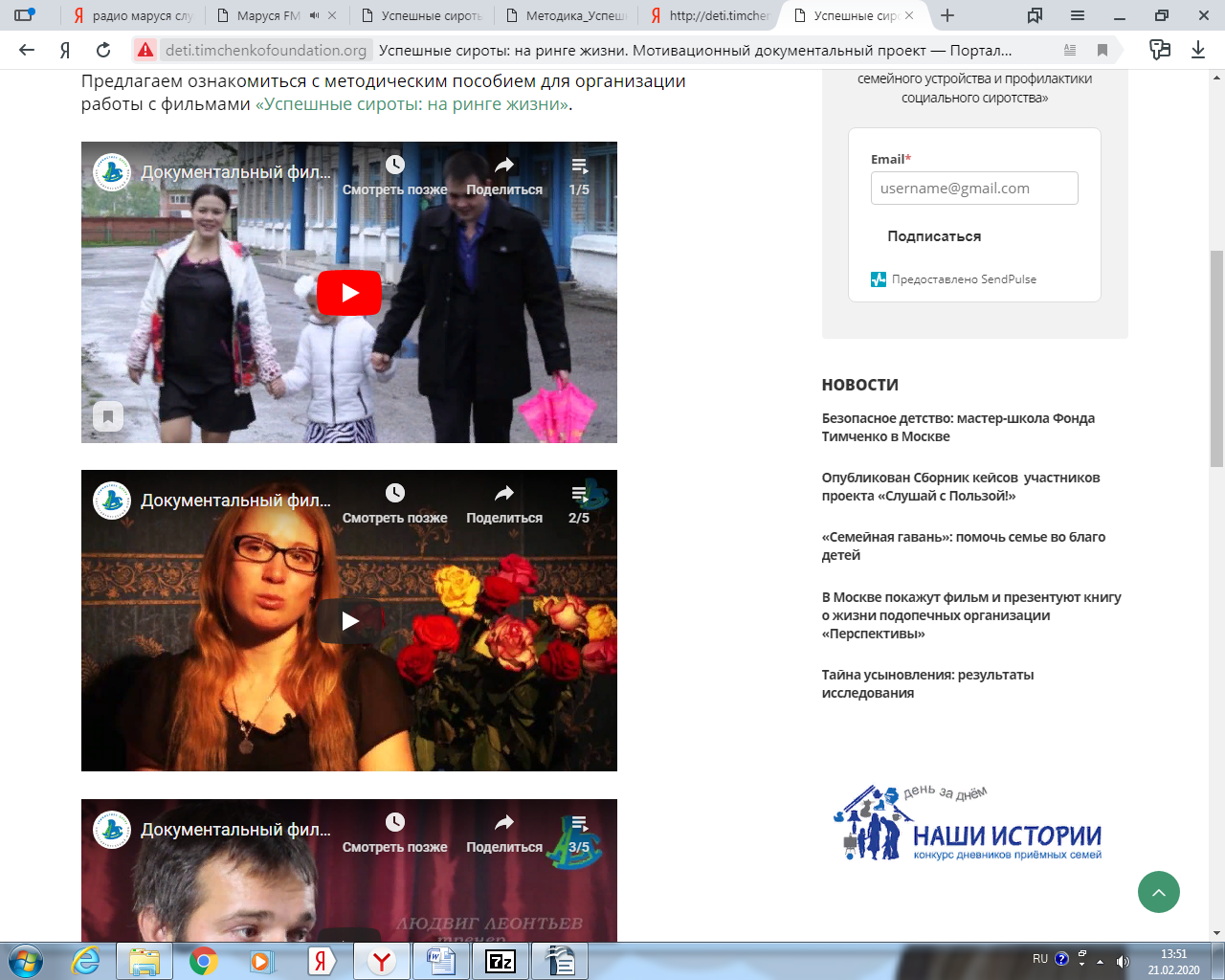 2. Предложите ребенку вместе посмотреть фильм о человеке, который смог справиться с множеством трудностей, выберите удобное для вас и ребенка время. 3. В ходе просмотра обращайте внимание на реакцию сына/дочери, фиксируйте для себя, что именно вызвало в нем отклик, это будет полезно для последующего обсуждения.4.После просмотра в беседе задайте ребенку вопросы из списка, поощряйте ребенка к высказыванию своего мнения, избегайте резкой критики, выскажите свою точку зрения. 5.Обращайте внимание ребенка, когда ваши мнения совпадают, в случае расхождения взглядов попытайтесь понять, точку зрения ребенка и его аргументы.6. Предложить посмотреть другие фильмы из этой подборки.7. В случае возникновения вопросов обратитесь к курирующему вас специалисту по социальной работе либо в службу Детского телефона Доверия 8-800-2000-122». Список вопросов:«Мария»- Какое впечатление сложилось о героине фильма?- Как ты думаешь, какие качества Марии помогли ей достичь успеха?- Какие-то из этих качеств есть у тебя/ хотелось бы приобрести?- Что ты думаешь о рассказе Марии о встрече с родной матерью?- Какой вопрос ты бы задал Марии, если бы лично с ней встретился?«Путь к Олимпу»- Как бы ты описал героиню фильма?- Как она воспринимала самостоятельную жизнь? Согласен ли ты с такой точкой зрения?- Как Светлана воспринимает трудности на своем пути, какие качества помогают ей справляться?- Какой ее видят близкие люди?- Что ты вынес полезного для себя из просмотра данного фильма?«Играй как Скворцов»- Что тебе запомнилось в этом фильме?- Как ты оцениваешь совет тренера Алексею?- Какая основная мысль данного фильма?- Как ты думаешь, для чего Алексей сейчас посещает детдома и общается с воспитанниками?- Как бы ты охарактеризовал главного героя и его взгляды?«Победители»- Что в этом фильме впечатлило больше всего?- Чья история вызвала больший отклик?- Какие цели ставили перед собой герои фильма?- Как изменилось твое восприятие людей с ограниченными возможностями?- Как ты оцениваешь отношение героев к своим родителям?5. «Боец»- Как герой справлялся с трудными ситуациями?- Как ты охарактеризуешь его отношение к целям, разделяешь ли эти взгляды?- Какое впечатление на тебя произвел жизненный путь героя?- Какие качества героя помогли ему достичь поставленных целей?- Почему полезно и важно смотреть фильмы о таких людях?6. «Музыка как кислород»- Чему может научить эта история?- Как ты относишься к искусству как способу самовыражения, преодоления трудностей? Пробовал ли ты когда-то выражать свои переживания через творчество?- Какие действия со стороны близких помогли героине снова научиться доверять людям?- Что из рассказанного героиней о себе, своей приемной семье и карьере, могло бы быть для тебя полезным в твоей жизни?- Кому бы ты порекомендовал просмотр данного фильма?